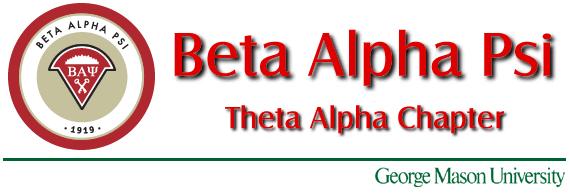 Fall 2020New Candidate ApplicationName:			_________________________________________________________________________Home Address:  	_________________________________________________________________________			_________________________________________________________________________School Address:	_________________________________________________________________________(if different)		_________________________________________________________________________Gender (please circle):         Male     FemaleCurrent/Anticipated Major:  _____________	Date of Birth: _________/________/__________Email:	_____________________________________	School ID/G Number: _________________________Phone:   Home: ____________________________	Date Admitted to Business School (sem/yr): ___Mobile:  ___________________________	Anticipated Graduation date (sem/yr):_________Candidate Requirements:Is your cumulative GPA at least a 3.0?					Yes	NoAre you majoring in ACCT or FNAN or ISOM?				Yes	NoAre you a Master of Science in Accounting (MSA) student?		Yes 	NoAre you enrolled in or have completed ACCT 303/330/331, FIN 303	Yes	Noor MIS 303? 								Is your major GPA at least a 3.0?					Yes	No	N/A(Please circle N/A if you have not completed any of the major classes listed below. N/A is acceptable)Candidates & Members:Please indicate the grade you received in the following major classes or write ‘IP’ if you are currently enrolled.Accounting Major:	ACCT 303___	ACCT 311___	 ACCT 330___	ACCT 331___	ACCT 332___ACCT 351___    ACCT 361___ 	ACCT 370___ 	ACCT 371___	ACCT 433___ACCT 451___	ACCT 461___	ACCT 462___ 	ACCT 472___	ACCT 491___ACCT 492___	ACCT 499___Finance Major:	FNAN 303___	FNAN 311___	FNAN 321___	FNAN 341___	FNAN 351___FNAN 401___	FNAN 411___	FNAN 412___	FNAN 421___	FNAN 430___FNAN 431___	FNAN 432___	FNAN 440___	FNAN 451___	FNAN 454___ FNAN 462___	FNAN 491___	FNAN 498___	FNAN 499___ISOM Major:	MIS 303___	MIS 310___	MIS 320___	MIS 330___	MIS 341___MIS 411___	MIS 412___	MIS 430___	MIS 435___	MIS 440___	MIS 462___	MIS 491___	MIS 499___	OM 320___	OM 352___	OM 435___	OM 452___	OM 456___	OM 462___	OM 491___	OM 492___* Membership status also requires the completion of 25 hours per semester in Beta Alpha Psi in the following proportions; 10 professional hours, 10 service hours and 5 hours of either professional or service.* Since this is an honorary organization, all attempts and grades are considered.* Please be assured that all academic information on this application will be held in the strictest of confidence and will be used only by the faculty to evaluate individual qualification for membership in Beta Alpha Psi.  By submitting this application form, I am certifying that I have complied with the GMU Honor Code in completing the application form. I hereby give permission for the GMU Accounting Faculty and support staff to review my academic record in relation to my application for Beta Alpha Psi membership. * All applications must be approved by the Faculty Advisor. In order to be initiated as a member, I hereby agree that my application must be approved by the Faculty Advisor after achieving Good Standing Status and as such will not use Beta Alpha Psi on any resumes or documents until initiated as a member.* By applying for Beta Alpha Psi, Members/Candidates consent to having their names released to potential employers.Applications are due no later than Friday, October 2nd, 2020Signature: _____________________________________________    Date: ______________________________________Send your application to Professor David Stubing.  The delivery options are below.After your application is approved, you will need to mail a check or money order for $125.  The semester dues are $50 per semester.  When you apply for this first time, there is a one-time initiation fee of $75.00.Send applicationsemail:	 	dstubing@gmu.eduDrop off:  	Professor David Stubing, Faculty AdvisorEnterprise Hall, Room 227Postal mail:	Professor David Stubing, Faculty AdvisorEnterprise Hall, Room 227			4400 University Drive, Mail Box # MS 5F5Fairfax, VA 22030Note that postal mail will take the longest to reach Professor Stubing